Write the equation and solve for the unknown angle.1)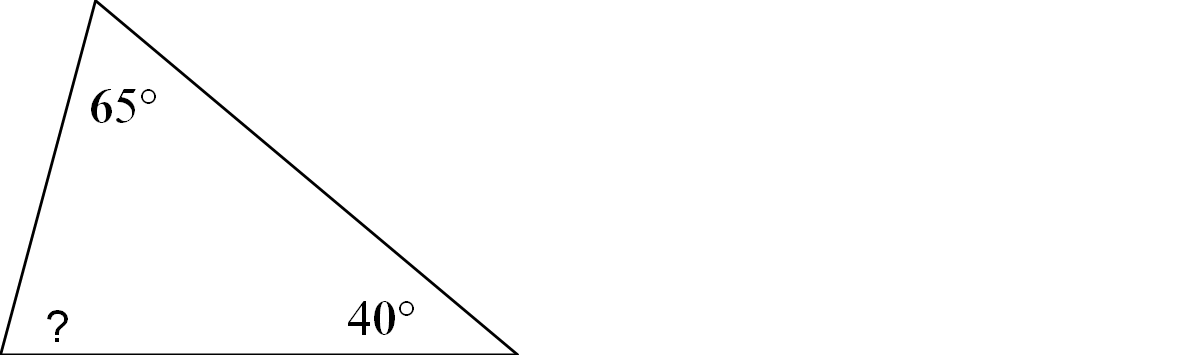 2)3)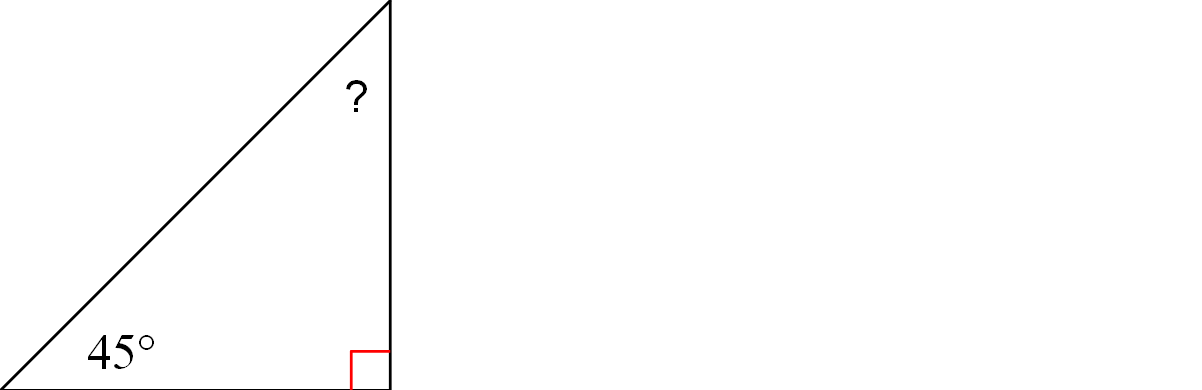 4)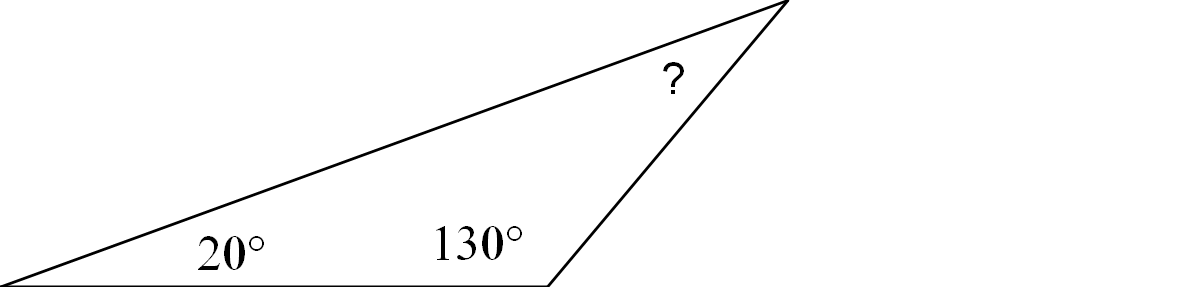 5)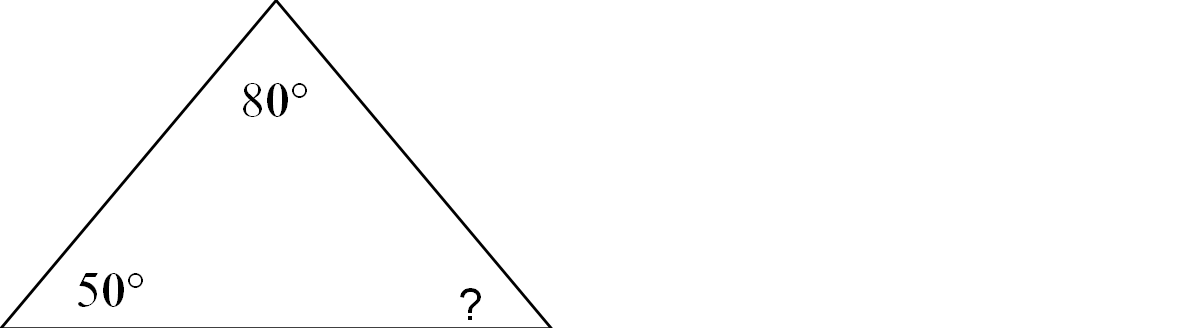 Write the equation and solve for the unknown angle.6)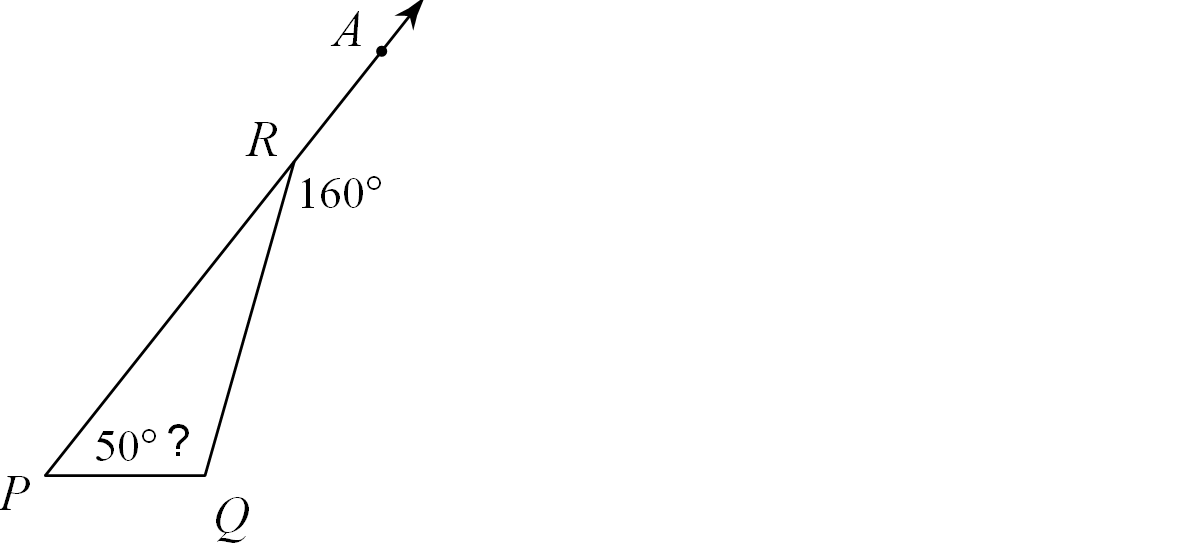 7)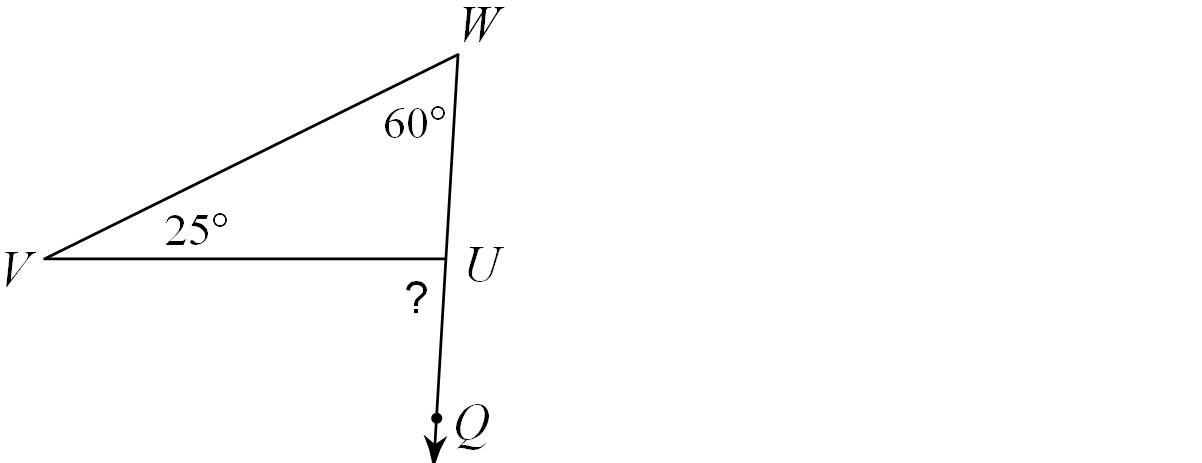 8)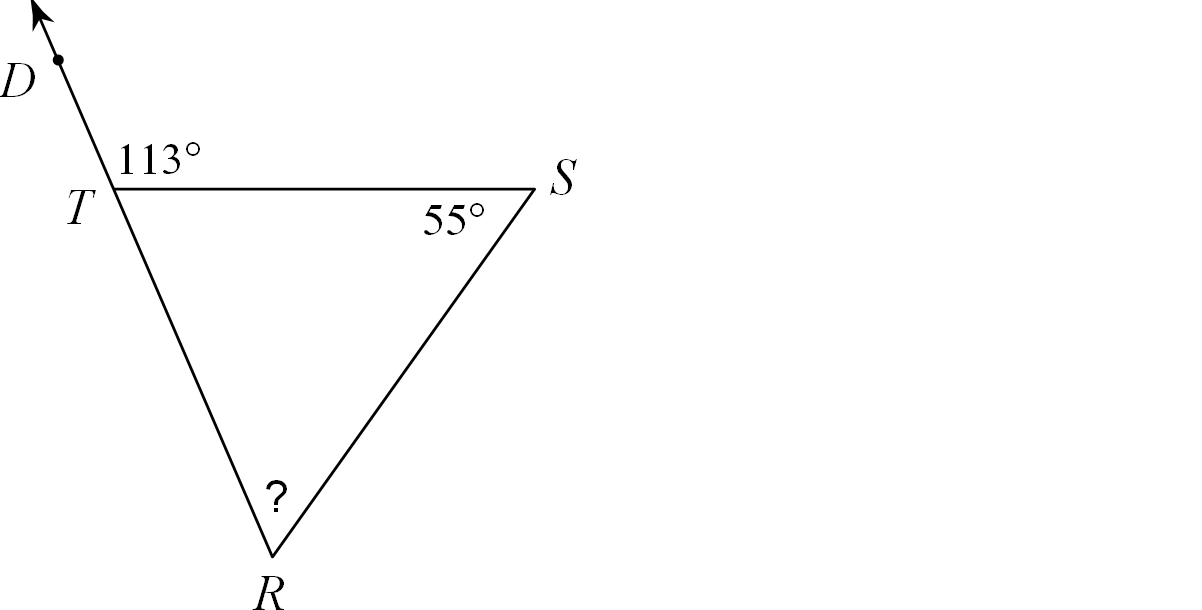 9)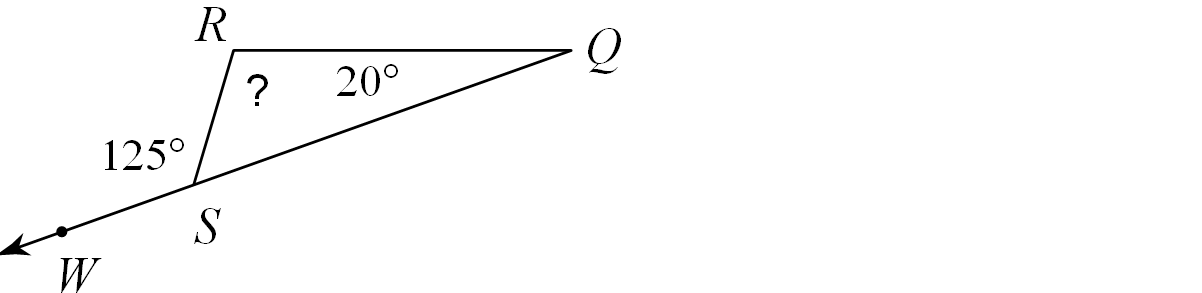 10)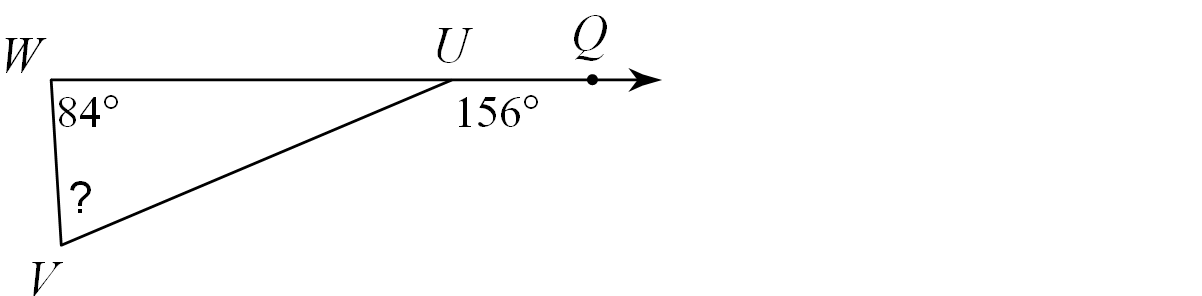 11) Angles M and N are supplementary.  Angles M and N are congruent.  What is the measurement of angle M?12) Two angles of a triangle measure 30 and 50.  What is the measure of the third angle of the third angle of the triangle?